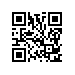 ПРИКАЗСанкт-ПетербургО назначении рецензентов выпускных квалификационных работ студентов образовательной программы «Государственное и муниципальное управление» факультета Санкт-Петербургская школа социальных наук и востоковеденияПРИКАЗЫВАЮ:Назначить рецензентов выпускных квалификационных работ студентов 4 курса образовательной программы бакалавриата «Государственное и муниципальное управление», направления подготовки 38.03.04 «Государственное и муниципальное управление», факультета Санкт-Петербургская школа социальных наук и востоковедения, очной формы обучения согласно списку студентов (приложение).Директор                                                                                                 С.М.КадочниковПриложение к приказу НИУ ВШЭот 13.05.2019 № 8.3.6.2-06/1305-01 Список рецензентов выпускных квалификационных работ студентов 4 курса образовательной программы «Государственное и муниципальное управление», по направлению 38.03.04 «Государственное и муниципальное управление» в 2018-2019 учебном   году13.05.2019№ 8.3.6.2-06/1305-01№ п/пФ.И.О. студентаТема работы на русском языкеТема работы на английском языкеНаучный руководительРецензентРецензент№ п/пФ.И.О. студентаТема работы на русском языкеТема работы на английском языкеНаучный руководительФИОученая степень, ученое звание, место работы, занимаемая должностьАбдуллаев Самир Джошгун оглыСовершенствование конкурсных процедур в федеральной контрактной системе Российской ФедерацииDevelopment of Tender Procedures with in Federal Procurement System in Russian FederationВейхер Андрей Алексеевич, доцент департамента государственного администрирования, к.э.нХарлампиева Алла СергеевнаК.э.н., доцент, Ленинградский университет им.А.С.Пушкина, доцент Кафедры социально-культурного сервиса и туризма Акпаева Анастасия ИгоревнаВзаимодействие органов государственной власти в сфере наружной рекламы (на примере Санкт-Петербурга)Interaction between Government Departments in Outdoor Advertising Sphere  (the Case of St. Petersburg)Вейхер Андрей Алексеевич, доцент департамента государственного администрирования, к.э.нХарлампиева Алла СергеевнаК.э.н., доцент, Ленинградский университет им.А.С.Пушкина, доцент Кафедры социально-культурного сервиса и туризма Ахунова АлинаАйдаровнаСовершенствование методик оценки текущей деятельности государственных служащихThe Upgrade of Methods of Assessment of Current Operations for State Civil Employees Вейхер Андрей Алексеевич, доцент департамента государственного администрирования, к.э.нХарлампиева Алла СергеевнаК.э.н., доцент, Ленинградский университет им.А.С.Пушкина, доцент Кафедры социально-культурного сервиса и туризма Ащеулова Василиса ПавловнаУправление инфраструктурными проектами на основе государственно-частного партнёрстваInfrastructure Project Management Using the Public-Private PartnershipСилаева Светлана Анатольевна, доцент департамента государственного администрирования, к.э.нКузнецова Валентина Петровна
д.э.н., Российский государственный педагогический университет им.Герцена профессор кафедры отраслевой экономики и финансовБарадулина Анастасия АндреевнаЭкономическое обоснование разработки документов территориального планирования городских агломераций с учетом современных подходов к формированию городских общественных пространствThe Economic Expansion of the Territorial Development  Documents Formation  for Urban Agglomerations According to Modern Public Space Formation ApproachesКайсарова Валентина Петровна, доцент департамента государственного администрирования, к.э.нГолубецкая  Наталья Петровнад.э.н., Санкт-Петербургский  университет технологий управления и экономики, профессор кафедры менеджмента и государственного и муниципального управленияБасова Наталья СергеевнаПовышение качества внутрисетевой организации сельскохозяйственных кластеров РоссииImproving the Quality of Russian Agricultural Clusters Intranet Organization Колчинская Елизавета Эдуардовна, доцент  департамента государственного администрирования, к.э.н.Растворцева Светлана Николаевна
д.э.н., профессор,  НИУ ВШЭ Москва), профессор департамента мировой экономики Близнякова Влада ВадимовнаУчастие граждан в реализации молодёжной политики на примере Санкт-ПетербургаCitizens Participation in the implementation of Youth Policy: the Case of St. PetersburgРубцова Мария Владимировна, профессор  департамента государственного администрирования,  д.соц.нПавенков Олег Владимировичк.ф.н., Санкт-Петербургский  государственный институт кино и телевидения, доцент кафедры медиа-коммуникационных технологийВедунов Семён АндреевичУправление государственным имуществом на примере передачи в аренду объектов нежилого фонда С.-ПетербургаState Property Management at the Case of the  Transfer of Non-Residential Reality Units of St. Petersburg for Rent Летюхин Иван Дмитриевич, доцент департамента финансов, к.э.н.Макеенко Мария Владимировнак.э.н, Санкт-Петербургский государственный экономический университет, доцент кафедры экономики и управления предприятиями  и производственными комплексами Винюкова Вероника ВладимировнаПриоритеты государственной политики снижения воздействия загрязнения окружающей среды на здоровье населения Российской ФедерацииPriorities of the State Environmental Policy to Reduce the Impact Of Environmental Pollution on the Health of the Population of The Russian FederationНесена Марина Васильевна, доцент департамента государственного администрирования, к.э.н.Савулькин Лев Израилевичк.г.н., Закрытое акционерное общество международный центр социально-экономических исследований «Леонтьевский центр», старший научный сотрудникГаланова Яна ВладимировнаРазвитие предпринимательского потенциала студентов в субъекте Российской Федерации (на примере Центра инновационного предпринимательства НИУ ВШЭ)Development of Entrepreneurial Potential of Students in The Subject of the Russian Federation (the Case the Center for Innovative Entrepreneurship HSE)Вейхер Андрей Алексеевич, доцент департамента государственного администрирования, к.э.нХарлампиева Алла СергеевнаК.э.н., доцент, Ленинградский университет им.А.С.Пушкина, доцент Кафедры социально-культурного сервиса и туризма Герасимец Александр СергеевичСоциальные изменения в условиях развития цифровой экономики на примере города Санкт-ПетербургаSocial Changes in the Development of the Digital Economy on the Case of the City of St. PetersburgРубцова Мария Владимировна, профессор  департамента государственного администрирования,  д.соц.нХарлампиева Алла СергеевнаК.э.н., доцент, Ленинградский университет им.А.С.Пушкина, доцент Кафедры социально-культурного сервиса и туризма Глушенкова Анастасия АндреевнаАнтимонопольное регулирование как инструмент государственного управления экономикойAntimonopoly Regulation as an Instrument of Public Administration of the Economy Заостровцев Андрей Павлович, профессор департамента государственного администрирования, к.э.н.Савулькин Лев Израилевичк.г.н., Закрытое акционерное общество международный центр социально-экономических исследований «Леонтьевский центр», старший научный сотрудникГречаная Елизавета СергеевнаРазвитие концепции циркулярной экономики в системе государственного управленияDevelopment  of Circular Economy Concept in the Public Administration SystemНесена Марина Васильевна, доцент департамента государственного администрирования, к.э.н.Жунда Николай Борисовичк.э.н., Закрытое акционерное общество международный центр социально-экономических исследований «Леонтьевский центр»старший научный сотрудникГригорьева Мария ПетровнаОценка социально-экономического развития в системе стратегического планирования региона (на примере Санкт-Петербурга)Assessment of Socio-Economic Development in Strategic Planning System of Region (the Case of St. Petersburg)Вивчар Татьяна Александровна, старший преподаватель базовой кафедры МЦСЭИ «Леонтьевский центр»Котов Анатолий ИвановичК.э.н., Администрация Губернатора Санкт-Петербурга, специальный представитель Губернатора Санкт-Петербурга по экономическим вопросам; Северо-Западный институт управления Российской академии народного хозяйства и государственной службы при президенте Российской Федерации, доцент кафедры государственного и муниципального управления, руководитель магистерской программы "Стратегическое управление и качество жизни"  Зуева ВероникаМихайловнаОбоснование приоритетов государственных мер по поддержке креативных индустрий (на примере Санкт-Петербурга)Prioritization Study for Development of Public Policies to Support the Creative Industries: the Case of St. PetersburgНесена Марина Васильевна, доцент департамента государственного администрирования, к.э.н.Гурьева Мария ВладимировнаК.э.н., ФГБОУ ВО "Санкт-Петербургский государственный академический институт живописи, скульптуры и архитектуры имени И.Е. Репина при Российской академии художеств, ст. преподаватель кафедры гуманитарных и философских наук Иванова Екатерина ВитальевнаГосударственная демографическая политика в сфере рождаемости в России (на примере Санкт-Петербурга)State Demographic Policy in the Field of Fertility in Russia (the of St. Petersburg)Силаева Светлана Анатольевна, доцент департамента государственного администрирования, к.э.нПарик Илона Юловнак.э.н., Санкт-Петербургский государственный экономический университет, доцент кафедры статистики и эконометрики Казанцева Богдана АлексеевнаСовершенствование государственной поддержки субъектов малого и среднего предпринимательства регионов Северо-Западного Федерального округаEnhancement of Government Support for Small and Medium-Sized Enterprises in Northwestern Federal DistrictРусецкая Ольга Васильевна, доцент базовой кафедры МЦСЭИ «Леонтьевский центр», к.э.нЛебедева Наталья Александровнак.э.н., Ассоциация специалистов по экономическому развитию территорий, председатель правленияКалинин Петр ИгоревичОсобенности кадрового управления в избирательном процессе на примере субъекта Российской Федерации (Ленинградской области)Personnel Management Features in the Electoral Process: the Case of the Subject of the Russian Federation (Leningrad Region)Вейхер Андрей Алексеевич, доцент департамента государственного администрирования, к.э.нГолубецкая  Наталья Петровнад.э.н., Санкт-Петербургский  университет технологий управления и экономики, профессор кафедры менеджмента и государственного и муниципального управленияКиселев Алексей ОлеговичСовершенствование механизмов государственной поддержки сферы спорта в Российской ФедерацииEnhancement of Mechanisms of State Support of Sport in the Russian FederationВивчар Татьяна Александровна, старший преподаватель базовой кафедры МЦСЭИ «Леонтьевский центр»Власова Татьяна Владиславовнак.э.н., Закрытое акционерное общество международный центр социально-экономических исследований «Леонтьевский центр», заместитель директора-координатора научно-исследовательских программКоваль ЕлизаветаОлеговнаБрендинг территорий на примере малых поселенийTerritory Branding: the Case of Small SettlementsКудрявцева Елена Игоревна, доцент департамента менеджмента, к.пс.нАпон Марина Евгеньевнак.ист.н., Северо-Западный институт управления Российской академии народного хозяйства и государственной службы при президенте Российской Федерации, доцент кафедры государственного и муниципального управленияКожухова Вера РомановнаПринцип сбалансированности в государственном регулировании развития рынка жилой недвижимостиGovernment Regulation System of the Residential Real Estate Market Development Based Balanced PrincipleКурячий Александр Васильевич, доцент  департамента государственного администрирования, к.э.н.Вахмистров Александр Иванович д.э.н., профессор Союза строительных объединений и организаций, президентКолтышева Юлия Владимировна Государственное регулирование в сфере информационной безопасности (на примере «Пакета Яровой») State Regulation in the Field of Information Security (the Case of Yarovaya Law)Прокофьев Вадим Николаевич, доцент кафедры государственной и муниципальной службы Левшиц Дмитрий Юрьевичк.ю.н., НИУ ВШЭ Москва, профессор департамента государственного и муниципального управленияКостюхин Михаил СергеевичВлияние пенсионной реформы на структурные изменения рынка труда (на примере Санкт- Петербургской агломерации)Influence of Pensionary Reform on Structural Changes of Labor Market: the Case of the St. Petersburg Territorial AgglomerationКудрявцева Елена Игоревна, доцент департамента менеджмента, к.пс.нАпон Марина Евгеньевнак.ист.н., Северо-Западный институт управления Российской академии народного хозяйства и государственной службы при президенте Российской Федерации, доцент кафедры государственного и муниципального управленияКрестьянских Юлия ИгоревнаСоциальные эффекты реализации государственных программ инновационного развитияSocial Effects of the Implementation of State Innovation Development ProgramsКолчинская Елизавета Эдуардовна, доцент  департамента государственного администрирования, к.э.н.Растворцева Светлана Николаевна
д.э.н., профессор,  НИУ ВШЭ Москва), профессор департамента мировой экономики Кривенок Ксения ПавловнаУправление инфраструктурными проектами государственно-частного партнерства на стадии реализацииPublic-Private Partnership Infrastructure Project Management at the Implementation StageВивчар Татьяна Александровна, старший преподаватель базовой кафедры МЦСЭИ «Леонтьевский центр»Власова Татьяна Владиславовнак.э.н., Закрытое акционерное общество международный центр социально-экономических исследований «Леонтьевский центр», заместитель директора-координатора научно-исследовательских программКрутикова Диана АлександровнаМежбюджетные трансферты в бюджетной системе Российской ФедерацииIntergovermental Transfers in the Russian Budgetary SystemЗаостровцев Андрей Павлович, профессор департамента государственного администрирования, к.э.н.Савулькин Лев Израилевичк.г.н., Закрытое акционерное общество международный центр социально-экономических исследований «Леонтьевский центр», старший научный сотрудникКудрявцева ПолинаЭдуардовнаПланирование обеспечения государственной гарантии всеобщей доступности школьного образованияPlanning of State Obligation for Common Accessibility of School EducationКурячий Александр Васильевич, доцент  департамента государственного администрирования, к.э.н.Дорофеева Людмила Владимировна к.э.н., доцент, Институт проблем региональной экономики Российской академии наук, научный сотрудникКудряшова Виктория МихайловнаПрименение концепции «резилиентности» при планировании социально-экономического развития территорий Российской ФедерацииResilience Concept Implementation in the Territorial Planning of Social and Economic Development in the Russian FederationНесена Марина Васильевна, доцент департамента государственного администрирования, к.э.н.Михайлова Анна Александровна К.э.н., АНО «Институт реформирования общественных финансов, начальник отдела прикладных экономических исследованийКурносенко Екатерина ВладимировнаОпределение степени влияния кластеров на управление социально-экономическим развитием регионов Российской ФедерацииDetermination of the Impact of Сlusters on the Socio-Economic Development Management of the Russian Federation TerritoriesКолчинская Елизавета Эдуардовна, доцент  департамента государственного администрирования, к.э.н.Растворцева Светлана Николаевна
д.э.н., профессор,  НИУ ВШЭ Москва), профессор департамента мировой экономики Ладугин Никита АндреевичОпределение степени влияния промышленной политики на развитие фармацевтической отрасли в РоссииDetermination of the Impact of Industrial Policy on the Development of the Pharmaceutical Industry in RussiaКолчинская Елизавета Эдуардовна, доцент  департамента государственного администрирования, к.э.н.Растворцева Светлана Николаевна
д.э.н., профессор,  НИУ ВШЭ Москва), профессор департамента мировой экономики Ляхова Анастасия АндреевнаСовершенствование регулирования развития малого предпринимательства в регионе (на примере Санкт-Петербурга)Improving the regulation of small business Enterprise development in the region (Evidence from  St. Petersburg)Русецкая Ольга Васильевна, доцент базовой кафедры МЦСЭИ «Леонтьевский центр», к.э.нЛебедева Наталья Александровнак.э.н., Ассоциация специалистов по экономическому развитию территорий, председатель правленияМагсумов Артем РинатовичСовершенствование государственного регулирования утилизации твердых бытовых отходовEnhancement of Government Regulation of Household Waste RecyclingХодачек Александр Михайлович, профессор  департамента государственного администрирования,  д.э.н.Иванов Сергей Анатольевичд.э.н., Институт проблем региональной экономики, заведующий лабораторией проблем развития социального и экологического пространства и воспроизводства трудовых ресурсов регионаМажара Екатерина АндреевнаСовременное состояние и тенденции развития экологического менеджмента в Северо-Западном федеральном округеThe Current State and Trends in the Development of Environmental Management in the North West Federal DistrictСилаева Светлана Анатольевна, доцент департамента государственного администрирования, к.э.нКузнецова Валентина Петровна
д.э.н., Российский государственный педагогический университет им.Герцена профессор кафедры отраслевой экономики и финансовМалыхин Константин ИльичОбеспечение безопасности велосипедной инфраструктуры в городе федерального значения путем выявления статистически небезопасных локаций для передвиженияSafety Ensuring of Bicycle Infrastructure in the Federal City  by Importance Identifying Statistically Unsafe Locations for MovementСилаева Светлана Анатольевна, доцент департамента государственного администрирования, к.э.нКузнецова Валентина Петровна
д.э.н., Российский государственный педагогический университет им.Герцена профессор кафедры отраслевой экономики и финансовМаракулинаАнастасия ИгоревнаГосударственное регулирование развития лесного комплекса в макрорегионе России (на примере Северо-Западного федерального округа)Government Regulation of the Forestry Complex Development in the Macro-Region of Russia (the Case of the North-West Federal District)Вейхер Андрей Алексеевич, доцент департамента государственного администрирования, к.э.нХарлампиева Алла СергеевнаК.э.н., доцент, Ленинградский университет им.А.С.Пушкина, доцент Кафедры социально-культурного сервиса и туризма Маслякова Мария МихайловнаОценка качества жилой среды в условиях современной застройки (на примере Санкт-Петербурга)Assessment Quality of Living Environment in Modern Residential Quarters (the Case of Saint-Petersburg)Вейхер Андрей Алексеевич, доцент департамента государственного администрирования, к.э.н.Харлампиева Алла СергеевнаК.э.н., доцент, Ленинградский университет им.А.С.Пушкина, доцент Кафедры социально-культурного сервиса и туризма Мишин ДенисАлексеевичСовершенствование регулирования внутренней миграции населения в Российской ФедерацииImproving the regulation of Internal Migration of the Population in the Russian FederationЗаостровцев Андрей Павлович, профессор департамента государственного администрирования, к.э.н.Савулькин Лев Израилевичк.г.н., Закрытое акционерное общество международный центр социально-экономических исследований «Леонтьевский центр», старший научный сотрудникМишин Никита СергеевичГарантии прав собственности как показатель качества государственного управленияThe Guarantees of the Property Rights as Indicator of Governance QualityЗаостровцев Андрей Павлович, профессор департамента государственного администрирования, к.э.н.Савулькин Лев Израилевичк.г.н., Закрытое акционерное общество международный центр социально-экономических исследований «Леонтьевский центр», старший научный сотрудникМорозов Константин СергеевичСовершенствование механизмов коррекции девиантного поведения  подростков в регионе (на примере Санкт-Петербурга)The Improvement of  Adolescents Deviance Correction Mechanisms in the Region (the Case of Saint-Petersburg)Кудрявцева Елена Игоревна, доцент департамента менеджмента, к.пс.н.Апон Марина Евгеньевнак.ист.н., Северо-Западный институт управления Российской академии народного хозяйства и государственной службы при президенте Российской Федерации, доцент кафедры государственного и муниципального управленияМорозова Александра ИгоревнаСовершенствование государственной политики по профессиональной переподготовке граждан предпенсионного возраста в Российской ФедерацииImproving the State Policy for Professional Retraining of Pre- Retirement Age Citizens in RussiaСанина Анна Георгиевна, доцент  департамента государственного администрирования, к.соц.н.Чистякова Марианна Александровна К. соц.н, Санкт-Петербургский национальный исследовательский университетинформационных технологий, механики и оптики, начальник управления стратегического развитияПавлюченко Никита СергеевичНаправления государственной поддержки развития рынка жилой недвижимости Санкт-ПетербургаAreas of Government Support for Housing Market Development in St. PetersburgЛетюхин Иван Дмитриевич, доцент департамента финансов, к.э.н.Макеенко Мария Владимировнак.э.н, Санкт-Петербургский государственный экономический университет, доцент кафедры экономики и управления предприятиями  и производственными комплексами Постникова Анастасия МихайловнаДинамика изменений качества жизни населения в системе государственных программ на примере Санкт-ПетербургаDynamics of Changes in the Quality of Life of the Population in the System of State Programs (the Case of St. PetersburgБатчаев Артур Русланович, доцент  департамента государственного администрирования, к.э.нСавулькин Лев Израилевичк.г.н Закрытое акционерное общество международный центр социально-экономических исследований «Леонтьевский центр», старший научный сотрудникРыкова Мария ВикторовнаИсследование реализации молодежной политики в Российской Федерации (на примере Санкт-Петербурга)The Research of Youth Policy Implementation in Russia: the Case of Saint PetersburgКайсарова Валентина Петровна, доцент департамента государственного администрирования, к.э.нГолубецкая  Наталья Петровнад.э.н., Санкт-Петербургский  университет технологий управления и экономики, профессор кафедры менеджмента и государственного и муниципального управленияСеранова Милана АлексеевнаПриродно-ресурсный потенциал северных территорий как фактор социально-экономического развития регионов (на примере Ненецкого автономного округа)Natural resource potential of the northern territories as a factor of socio-economic development of regions: Nenets Autonomous OkrugРусецкая Ольга Васильевна, доцент базовой кафедры МЦСЭИ «Леонтьевский центр», к.э.нЛебедева Наталья Александровнак.э.н., Ассоциация специалистов по экономическому развитию территорий, председатель правленияСимонова Татьяна СергеевнаОптимизация распределения доходов между федеральным и региональным уровнями бюджетной системы Российской ФедерацииIncome Distribution Optimization between the Federal and Regional Level of the Russian Federation Budget SystemЛетюхин Иван Дмитриевич, доцент департамента финансов, к.э.н.Алексей Игоревич Балашов, д.э.н, Северо-Западный институт управления профессор, заведующий кафедрой государственного и муниципального управленияСмирнова Мария АлексеевнаСовершенствование системы государственных закупок  для бюджетных образовательных учреждений Санкт-ПетербургаImprovement of the Public Procurement System for Budgetary Educational Institutions in Saint-PetersburgЛетюхин Иван Дмитриевич, доцент департамента финансов, к.э.н.Кучерова Лидия АнатольевнаКомитет государственного финансового контроля Санкт-Петербурга, начальник отдела финансового контроля в сфере закупок Тимергалина МарияАльбертовнаОценка конкурентоспособности регионов России на примере Центрального Федерального округаEvaluation of the competitiveness of Russian regions on the example of the Central Federal DistrictБатчаев Артур Русланович, доцент  департамента государственного администрирования, к.э.нЖунда Николай Борисовичк.э.н., Закрытое акционерное общество международный центр социально-экономических исследований «Леонтьевский центр» старший научный сотрудникХрамцова МарияЮрьевнаСовершенствование механизма оказания медицинских услуг населению субъекта Российской Федерации на основе использования телемедицинских технологийImproving of Medical Services Using the Implementation of the Telemedicine Technologies in Russian FederationСанина Анна Георгиевна, доцент  департамента государственного администрирования, к.соц.н.Васильева Елена Александровна  Д.соц.н., профессор кафедры государственного и муниципального управления Северо-Западного института управления Российской академии народного хозяйства и государственной службы при Президенте РФЧерненко Александра ОлеговнаРегулирование рынка арендного жилья в субъекте Российской ФедерацииRegulation of the rental housing market in the subject of the Russian FederationСанина Анна Георгиевна, доцент  департамента государственного администрирования, к.соц.н.Соболь Екатерина ИгоревнаЖилищный комитет Администрации Санкт-Петербурга, начальник отдела развития жилищного фондаШелестов Александр НиколаевичСовершенствование транспортного обслуживания населения Санкт-Петербурга с применением методов анализа маршрутной сетиImproving of the Public Transportation of Saint Petersburg Using the Urban Transportation Network Analysis Methods Ларченко Любовь Васильевна, профессор  департамента государственного администрирования,  д.э.нШабунина Тамара Владимировна  к.э.н, с.н.с, Лаборатория проблем развития социального и экологического пространства и воспроизводства трудовых ресурсов региона Института проблем региональной экономики Российской академии наук , старший научный сотрудник Юрченко Николай ИгоревичРазвитие электронного правительства в субъектах Северо-Западного Федерального округа Российской ФедерацииE-Government Development in the Regions of the Northwestern Federal District of the Russian FederationЗаостровцев Андрей Павлович, профессор департамента государственного администрирования, к.э.н.Савулькин Лев Израилевичк.г.н., Закрытое акционерное общество международный центр социально-экономических исследований «Леонтьевский центр», старший научный сотрудникЮферова Валерия ЕвгеньевнаРеализация концепции устойчивого развития в стратегии крупнейшего города (на примере Санкт-Петербурга)The Implementation of Sustainable Development Concept in Strategy of the largest City (the Case of St. Petersburg)Кайсарова Валентина Петровна, доцент департамента государственного администрирования, к.э.нГолубецкая  Наталья Петровнад.э.н., Санкт-Петербургский  университет технологий управления и экономики, профессор кафедры менеджмента и государственного и муниципального управления